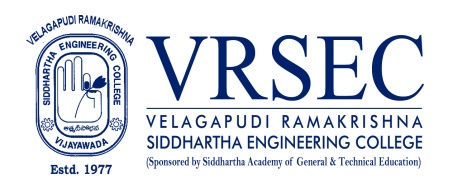 NIRMAL RAJEEV YERRAMALLAEducationPh. D (Submitted )2012,Acharya Nagarjuna University,GunturM.Sc. (Physics)2006, Loyola College,Chennai,Madras University, TamilnaduB.Ed. (Maths, Physics)2004, Fathima College of Education, Kakatiya University,WarangalB.Sc. (Maths, Physics, Electronics)2002, Andhra Loyola College,Vijayawada, Acharya Nagarjuna University,GunturExperienceResearch Interests Broad Area of Research : Nano Materials, Crystal Growth & Nano PhosphorsHonors and Awards. Cleared CSIR -NET in DEC 2012, Qualified for Lectureship. Cleared AP SET 2012, Qualified for LectureshipCourses TaughtEngineering PhysicsApplied PhysicsPhysics for EngineersFinal Year B.SC. degree courseResearch ProfilePublicationsThe recent publications and research contributions can be viewed from the following URLsRecognized Research SupervisorFunded Research ProjectsConsultancy / Industry ProjectsPatentsInvited TalksProfessional Service / Reviewer NIL.Professional Development Activities - ParticipationsProfessional Bodies Membership Details(Mr.Y.Nirmal Rajeev)***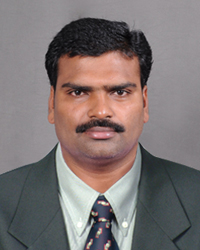 DesignationE-Mail IDContact at: Assistant professor: rajeevnirmaly@gmail.com: S&H I 309,Department of Physics,  Velagapudi Ramakrishna Siddhartha Engineering College,   Kanuru, Vijayawada, Andhra Pradesh 520007.PeriodDesignationInstitution / Organization2009-Till dateAssistant ProfessorVelagapudi Ramakrishna Siddhartha Engineering College2007-2009LecturerGowtham Degree College, Vijayawada2006-2007LecturerLittle Flower Junior College, MylavaramGoogle Scholar https://scholar.google.co.in/citations?user=xd8a558AAAAJ&hl=enScopushttps://www.scopus.com/authid/detail.uri?authorId=56955806600ORCID0000-0002-5982-8983dblpPublonsResearch GateLinkedInS.No.DepartmentUniversity01.02.CompletedNILOn-goingNILApplied NILCompletedOn-goingNILAppliedNILGrantedNILPublishedNILApplied NILNo. of Invited TalksNILFaculty Development and Training Programmes(at least 5 Days)01International / National Level Seminars07 / 12International / National Level Conferences05 / 09Workshops19Instructor Led / Self-Paced Courses02Webinars12---------------